Государственное общеобразовательное учреждение Ярославской области«Средняя школа №33 им. К.Маркса с углубленным изучением математики» Центр дополнительного образования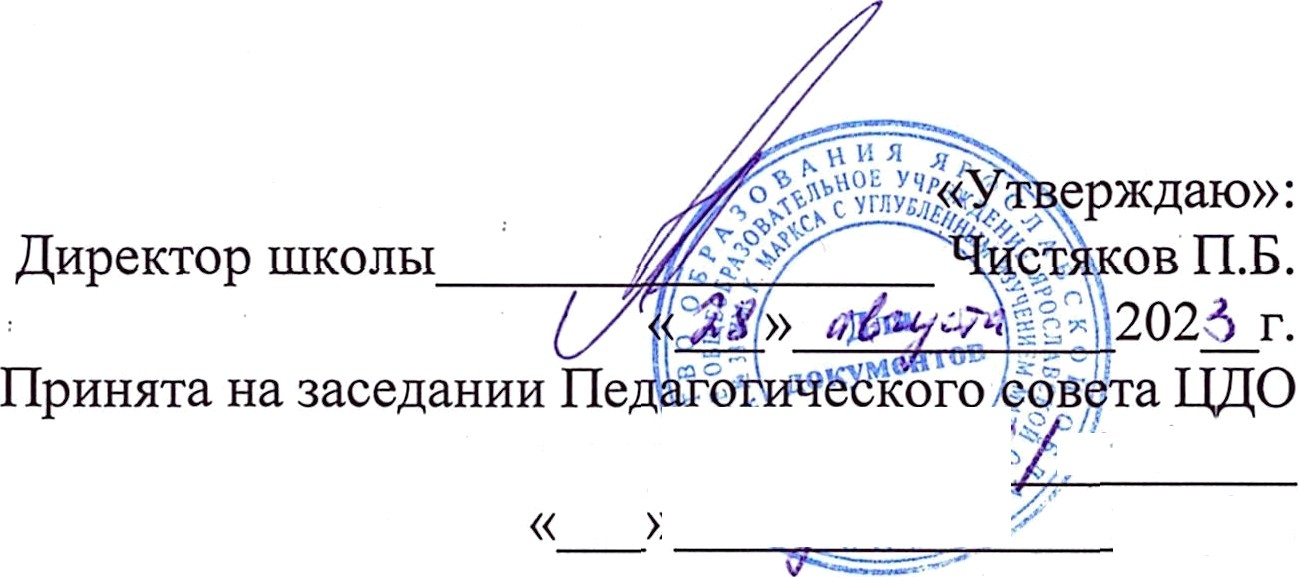 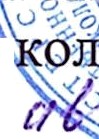 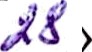 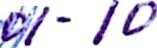 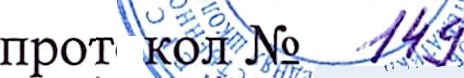 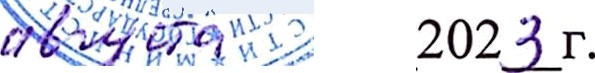 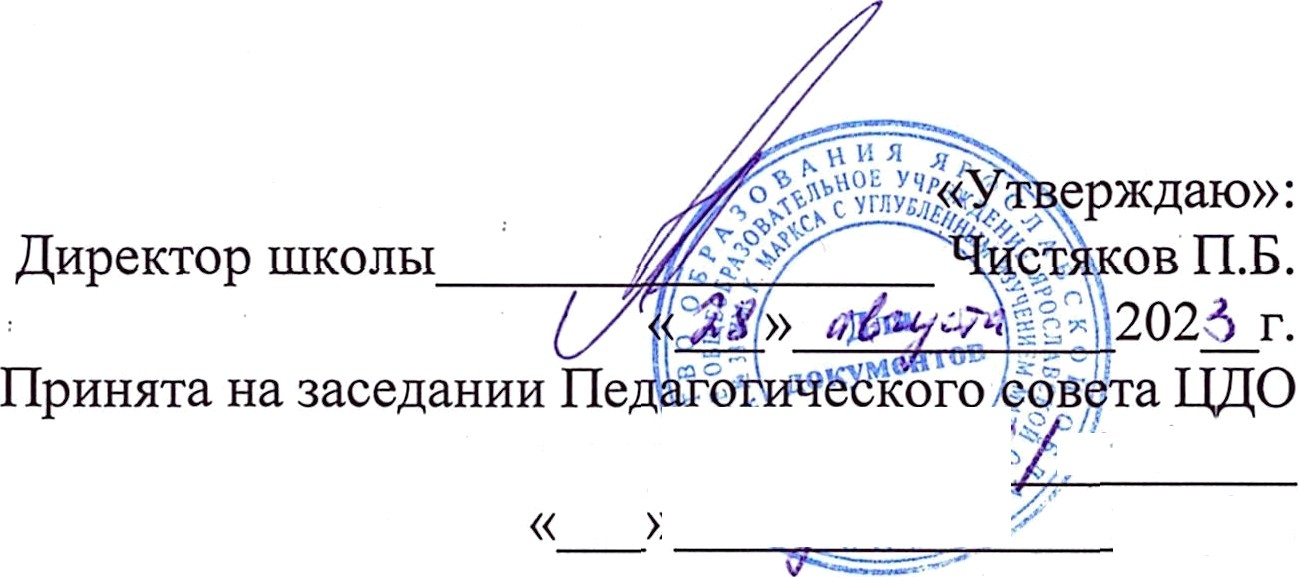 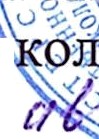 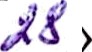 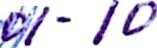 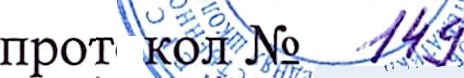 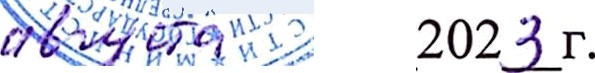 Художественная направленностьДополнительная общеобразовательная общеразвивающая программа«Коллективное музицирование. Ударные инструменты К. Орфа»«Волшебные палочки»Возраст обучающихся: 7 – 14 лет Срок реализации: 7 летАвтор: Кузнецова Светлана Ивановна, педагог дополнительного образования,Круглова	Ольга	Анатольевна,	педагог дополнительного образованияг. Ярославль, 2023.ОглавлениеПриложения…………………………………………….………...………............... Приложение 1. Репертуарный план обучения …………………………….…….. Приложение 2. Список рекомендуемых нотных сборников…………………....Информационная карта программы.ПОЯСНИТЕЛЬНАЯ ЗАПИСКАУЧЕБНО-ТЕМАТИЧЕСКИЙ ПЛАНгод обучения.План рассчитан на 36 часов в годгод обучения.План рассчитан на 36 часов в годгод обучения.План рассчитан на 36 часов в годгод обучения.План рассчитан на 36 часов в год5-6 год обученияПлан рассчитан на 36 часов в год7 год обученияПлан рассчитан на 36 часов в годСОДЕРЖАНИЕСодержание 1 года обучения (36 часов в год)Раздел 1. ВведениеТеория. История создания штабшпилей. Типы и разновидности инструментов. Группа штабшпилей: ксилофоны сопрано, альт, тенор, металлофон альт. Группа шумовых инструментов: перкусси, барабан, там-там, группа русских шумовых инструментов. Строение инструментов, материалы из которых они сделаны. Правила обращения с шумовыми инструментами и штабшпилями. Правила поведения на занятиях..Практика. Слушание мелодий на разных штабшпилях в записи и исполнении педагога. Раздел 2. Гимнастика опорно-двигательной системы рук.Теория. Понятие игрового аппарата. Правильный способ звукоизвлечения. Особенности звучания штабшпилей с использованием разных наконечников на палочках. Строй музыкальных инструментов. Музицирование как продолжение пения. Формирование навыков игры по пластинам на штабшпилях и на шумовых инструментах.Практика. Постановка игрового опорно-двигательного аппарата. Игры – упражнения на постановку рук: «Капель», «Зайчик», «Замри!». Упражнения-игры на активизацию мышц опорно-двигательной системы рук в диапазоне терции, кварты, квинты: «Я иду»,«Часики», «Кукушечка».Раздел 3. Учебно-оздоровительное музицированиеТема 3. 1. Основы теории музыкиТеория. Нотный стан, скрипичный ключ. Последовательность изучения нот: соль 1, ля 1, си1, до 2, ми 1, фа, фа диез 1. Понятие звукоряда. Звуки длинные и короткие. Ритмические домики в размере 2\4. Такт, тактовая черта, реприза. Длительности нот: целая, половинная, четверть. Размер: 2/4, 3/4, 4/4. Знаки альтерации – фа диез.Практика. Освоение навыков видения нот в нотных примерах. Импровизация ритмов на одной ноте. Овладение музыкальной терминологией в рамках теории. Формирование навыков слушания и совместного исполнения музыкальных партий унисон и в многоголосии.Тема 3. 2. Чтение нот с листаТеория: Правила и принципы чтения нот с листа.Практика: Пальчиковая и суставная гимнастика. Освоение навыков чтения нот с листа: чтение нотных примеров вслух, про себя, в момент звучания музыки вслух и мысленно. Пение нот сольфеджио и со словами с аккомпанементом фортепиано. Ритмические рисунки музыкальных произведений: прохлопывание в ладоши, притопывание ногами, одновременно руками и ногами, игра на шумовых инструментах.Тема 3. 3. Разучивание музыкальных произведенийТеория. Понятие поступенного и скачкообразного движения в пределах квинты. Композитор, исполнитель, слушатель. Колыбельные песни: история появления жанра и исполнение. Детские народные песни и музыка композиторов для детей. Основное понятие художественного образа в музыке. Сказка в музыке.Практика. Развитие музыкальной памяти. Свободное музицирование на одной ноте, в диапазоне квинты. Директивное музицирование в диапазоне секунды. Постижение языка музыки в процессе исполнения произведений музыкального репертуара в диапазоне инструмента: по нотам и наизусть. Музыкальный репертуар (приложение 1)Тема 3. 4. Подготовка музыкальной композицииТеория. Понятие музыкальной композиции. Звукоизвлечение в коллективной исполнительской деятельности унисон и в ансамбле. Динамические оттенки: форте, пиано.Практика. Развитие волевых качеств, исполнительских и творческих навыков. Создание условий для самореализации в процессе музицирования. Формирование активного отношения к исполнительскому творчеству. Освоение навыков коллективной исполнительской деятельности. Развитие музыкальной памяти, опорно-двигательной системы рук, телесных реакций на музыкальные произведения. Свободное и концертное музицирование подобранных композиций.Раздел 4. Музыкально-коррекционные игры.Тема 4.1. Развитие музыкальных способностейТеория. Объяснение условий музыкально-коррекционных игр.Практика. Тренинг музыкальных способностей.Тема 4.2. Играем в оркестрТеория. Музыка – это звук. Звуки музыкальные и немузыкальные. Из истории создания музыкальных инструментов. Перкуссии – шумовые и ударные инструменты: шейкер, коробочка, треугольник, маракасы, бубны, колокольчики, бубенцы, барабан. Фортепиано и штабшпили - особенности звукообразования и звучания.Практика. Восприятие музыки через звуковую систему и ритмический образ музыкальных инструментов. Развитие музыкального темпа, ритма, слуха, восприятие структурного строения музыкального произведения. Развитие психических процессов: памяти, мышления, воображения, коммуникативных навыков через игру в шумовом оркестре, в оркестре штабшпилей и перкусси, в оркестре перкусси и блокфлейт. Развитие творческой экспрессии и формирование звукового образа «Я» через музыкально - коррекционные игры.  Игры: «Звуки во мне», «Нарисуй звуками свой портрет»,«Подслушай ритм», «Зеркало», «Сделай как я».Раздел 5. РелаксацияТеория. Беседа о здоровье. Составляющие здоровья - ритм дыхания, сердечный пульс. Понятие релаксации. Способы релаксации. Роль искусства в оздоровлении человека. Роль музыки для здоровья человека. Понятие арт-терапии. Виды арт-терапии: музыкотерапия, изотерапия, кинезитерапия, куклотерапия, сказкотерапия, смехотерапия, цветотерапия.Практика. Формирование эмоционально – образного восприятия музыки, формирование чувственной сферы, накопление эстетических впечатлений, расширение творческого потенциала, создание на занятии арт-терапевтической атмосферы. Снятие напряжения, тревожности и стресса через музыкотерапию и сказкотерапию. Соотнесение сенсорной информации и моторной. Рисование музыки и развитие образных ассоциаций через рисунок и цвет (устно). Релаксационные кинезитерапевтические игры: «Свободный танец», «Дирижер», «Импровизация с шарфом». Темы для сеансов музыкоцветотерапии:«Райский сад», «Журчание ручейка», «Птичий гомон».Раздел 6. ДиагностикаПрактика. Правила проведения диагностики. Индивидуальный экспресс-тест на знание пьес и нотной грамоты (чтение нот), умение исполнить любимое музыкальное произведение в ансамбле. Заполнение анкеты на определение уровня интереса ребенка к обучению.Раздел 7. Подведение итоговПрактика: Заключительный урок – концерт. Обсуждение мероприятий года и исполнение любимых произведений.Содержание 2 года обучения (36 часов в год)Раздел 1. ВведениеТеория. Правила игры на штабшпилях, обращения с инструментами, естественная постановка  туловища  при  игре.  Правила  поведения  на  занятиях.  Беседа  на  тему«Музыкальное лето», «Музыкальная зима».Практика. Исполнение любимых произведений.Раздел 2. Гимнастика опорно-двигательной системы рук и зоны плеча.Теория. Понятие ритма, свойства звуков штабшпилей. Короткий удар по пластинам, темп ударов палочками, как фактор оздоровления опорно-двигательной системы рук.Возможности использования игры на инструментах в целях оздоровительного средства. Медицинский метод лечения заболеваний опорно-двигательной системы.Практика. Укрепление конечностей рук, суставов запястья, развитие одинаковой мышечной силы левой и правой рук. Развитие функции спокойного и размеренногодыхания в процессе игры. Игры – упражнения-игры на активизацию мышц опорно- двигательной системы рук в диапазоне инструмента: «Я иду по лесенке», «Пароходы на Волге», «Качели», «Часики», упражнение - импровизации на ритмические рисунки.Раздел 3. Учебно-оздоровительное музицированиеТема 3. 1. Основы теории музыкиТеория. Звукоряд на инструменте, сменные пластины. Знаки альтерации – диез, бемоль, бекар. Фа-диез 1, си-бемоль 1. Паузы и их длительности. Ритмические домики - длительности нот и пауз в размере 2/4 и 3/4 с использованием длительностей: целая, половинная, четверть, восьмая. Размеры простые и сложные: 2/4, 3/4, 4/4.Практика. Развитие навыков видения нот и нотных примеров. Импровизация ритмов и мелодий в диапазоне секунды, терции. Закрепление музыкальной терминологии в рамках практики. Исполнение гамм, звукорядов от заданной ноты вверх и вниз. Поэтапное разучивание гамм в прямом движении – до мажор, соль мажор. Нотные и ритмические задания на слух устно с разбором длительностей и с исполнение на штабшпилях и на шумовых инструментах (шумовые предлагаются педагогом или по выбору детей).Тема 3. 2. Чтение нот с листаТеория. Закрепление правил и принципов чтения нот с листа.Практика. Закрепление навыков чтения нот с листа: чтение нотных примеров вслух и про себя в момент звучания музыки и без музыкального сопровождения. Пение нот сольфеджио со словами, с аккомпанементом фортепиано и без. Ритмические упражнения на инструментах. Чтение нот с листа небольших мелодических фрагментов по партиям.Тема 3. 3. Разучивание музыкальных произведенийТеория. Музицирование в диапазоне инструмента. Понятие звука. Детская музыка современных композиторов, композиторов-классиков, музыка к мультфильмам и фильмам. Народные песни. Жанровая основа музыки: песня, танец, марш. Образное содержание музыки.Практика. Развитие музыкальной памяти. Развитие звуковой культуры исполнительства и эмоциональное постижение образного содержания музыки в процессе исполнительства произведений музыкального репертуара по нотам и наизусть в диапазоне инструментов. Музыкальный репертуар (приложение 1).Тема 3. 4. Подготовка музыкальной композицииТеория. Понятия динамики, темпа, регистра. Что такое музыкальная речь. Понятие мелодии и аккомпанемента. Особенности фортепианного аккомпанемента.Практика. Развитие волевых качеств, исполнительских и творческих навыков. Создание условий для самореализации в процессе музицирования. Формирование активногоотношения к исполнительскому творчеству. Развитие навыков коллективной исполнительской деятельности, музыкальной памяти, опорно-двигательной системы рук, телесных реакций на музыкальные произведения. Свободное и концертное музицирование подобранных композиций.Раздел 4. Музыкально-коррекционные игры.Тема 4.1. Развитие музыкальных способностейТеория. Закрепление правил написания ритмических и мелодических диктантов устно. Практика. Ритмические и мелодические диктанты на слух. Музыкально-коррекционная игра: «Птичий переполох» (устные ритмические и мелодические диктанты в диапазоне штабшпилей).Тема 4.2. Играем в оркестр.Теория. Понятие оркестра, ансамбля. Какие бывают оркестры, ансамбли: шумовой, блокфлейтовый, смешанный оркестры и другие. Партии и партитура. Понятие тембра, диапазона. Понятие метра, ритмического рисунка, инструментальной импровизации.Практика. Развитие музыкального метра, ритма, слуха, восприятие структурного строения	музыкального	произведения.	Музыкально-творческие	проявления	через ритмическую импровизацию. Игры «Зеркало», «Поезд», «Ритмические игры с музыкой». Раздел 5. РелаксацияТеория. Музыкотерапия и музыкоцветотерапия – особенности применения. Беседа на тему «Настроение и чувства в музыке». Составление словаря, характеризующего эмоционально-образное содержание музыки.Практика. Развитие эмоционально – образного восприятия музыки, чувственной сферы в процессе исполнения. Формирование умения рассказывать о музыке. Расширение музыкального кругозора. Оптимизация психоэмоционального состояния через сказкотерапию. Развитие музыкальной памяти на основе образного художественного восприятия музыкального произведения. Произведения для сеансов музыкотерапии в исполнении: пьесы П.И.Чайковского из цикла «Времена года», пьесы из сборника С. С. Прокофьева «12 лёгких пьес» (по выбору).Раздел 6. ДиагностикаПрактика. Правила проведения диагностики. Проверяется умение исполнить с листа небольшой музыкальный фрагмент (индивидуально). Индивидуальное и ансамблевое исполнение любимого музыкального произведения. Заполнение анкеты на определение уровня интереса ребенка к обучению. Отгадывание кроссворда на знание музыкальных терминов.Раздел 7. Подведение итоговПрактика. Заключительный урок – концерт. Обсуждение мероприятий года и исполнение любимых произведений.Содержание 3 года обучения (36 часов в год)Раздел 1. ВведениеТеория. Повторение правил правильной игры на штабшпилях, способов игры на шумовых инструментах, ухода за музыкальными инструментами, правила безопасного поведения на занятиях музыкальным инструментом. Беседа на тему «Мои летние впечатления» (изобразить на шумовых инструментах).Практика. Исполнение любимых  произведений.Раздел 2. Гимнастика опорно-двигательной системы рук и плечевой зоны.Теория. Возможности использования коллективного и индивидуального музицирования на штабшпилях и шумовых инструментах в качестве оздоровительного средства.Закрепление понятия: опорно-двигательная система рук; способы звукоизвлечения на инструментах с помощью развития и укрепления опорно-двигательной системы рук. Практика. Укрепление функции опорно-двигательной системы рук. Совершенствование диафрагмального естественного дыхания. Игры – упражнения-игры на активизацию мышц опорно-двигательной системы рук и ног (игра на штабшпилях стоя). «Замри!»,«Оловянные солдатики», «Качели - перевесы». Раздел 3. Учебно-оздоровительное музицирование Тема 3. 1. Основы теории музыкиТеория. Звукоряд штабшпилей, различные звуковысотные шумовые инструменты. Понятие интервала и его разновидностей. Созвучие. Трезвучие мажорное вверх и вниз от заданной ноты. Усложнённые ритмы: простые и пунктирные. Размеры простые и сложные: 2/4, 3/4, 4/4, 6/8. Строение музыкального произведения: малые формы – мотив, фраза, предложение простое и сложное.Практика. Развитие навыков исполнения нотных примеров после предварительного разбора	строения	пьесы,	мелодического	и	ритмического	рисунка.	Закрепление музыкальной терминологии в рамках практики. Исполнение звукорядов и гамм в прямом движении и по тетрахордам вверх и вниз с 1 диезом и бемолем при ключе. Исполнение мажорных и минорных трезвучий вверх и вниз в пределах диапазона с ускорением темпа. Тема 3. 2. Чтение нот с листаТеория. Повторение правил и принципов чтения нот с листа.Практика. Совершенствование навыков чтения нот с листа. Работа над развитием навыка мысленного пения по нотам. Пение нотных примеров сольфеджио с аккомпанементомфортепиано и без аккомпанемента, проигрывание нотных партий с фортепианным аккомпанементом. Чтение с листа музыкальных произведений в диапазоне штабшпилей. Самостоятельный подбор шумовых инструментов для игры в ансамбле.Тема 3. 3. Разучивание музыкальных произведенийТеория. Характер и настроение в музыке. Детская музыка современных композиторов и композиторов-классиков. Жанровая основа: песня, танец, марш. Пополнять словарный запас в определениях характера и настроения исполняемой музыки.Практика. Учить приемам передачи характера музыки, умению давать музыкальные характеристики художественных образов. Учить правильно подбирать шумовой инструмент для более яркого и выразительного исполнение музыкальных произведений по нотам и наизусть. Музыкальный репертуар (приложение 1).Тема 3. 4. Подготовка музыкальной композицииТеория. Закрепление понятий динамика, темп, тембр как средств музыкальной выразительности. Знать особенности звука с разными наконечниками на палочках для характеристики тембра звука и правильного звукоизвлечения на штабшпилях. Нюансы музыкальной речи, особенности фортепианного аккомпанемента.Практика. Совершенствование исполнительских творческих навыков. Самореализация в процессе музицирования. Совершенствование навыков коллективной исполнительской деятельности, музыкальной памяти, укрепления опорно-двигательной системы рук и ног. Свободное и концертное музицирование в однородных и смешанных ансамблевых составах.Раздел 4. Музыкально-коррекционные игры.Тема 4.1. Развитие музыкальных способностейТеория. Закрепление алгоритма устного видения ритмических и мелодических малых строений, ритмических и мелодических рисунков, их повторы и изменения. Понятие вольты и правила исполнения музыки с этим знаком.Практика. Ритмические и мелодические устные диктанты. Музыкально-коррекционная игра «Птичий переполох» (устные диктанты в диапазоне штабшпилей и подыгрывание на шумовых инструментах по выбору)Тема 4.2. Играем в оркестр.Теория. Закрепление понятий партия и партитура, метр и ритм.Практика. Развитие музыкального ритма, слуха, восприятия структурного строения музыкального произведения, музыкальной памяти. Развитие музыкально-творческих проявлений через ритмические импровизации и сочинение оркестровых партитур. Ритмические игры с музыкой, исполняемой на штабшпилях.Раздел 5. РелаксацияТеория. Музыкотерапия – особенности применения. Беседа на тему «Настроение, чувства в музыке». Продолжение составления словаря, характеризующего эмоционально- образное содержание музыки.Практика. Развитие эмоционально – образного восприятия музыки, чувственной сферы, умения рассказывать о характере и содержании музыки, выражать чувства и настроение музыкальных произведений через комплекс средств музыкальной выразительности. Расширение музыкального кругозора и музыкальной памяти, а также снятие нервно- психических перегрузок, восстановление положительного эмоционального тонуса обучающихся на основе образно - художественного восприятия музыкального произведения. Произведения для сеансов музыкотерапии: С. Прокофьев «Утро», Вивальди«Весна», П. И. Чайковский «Вальс цветов» из балета «Щелкунчик», В. А. Моцарт«Скромный птицелов». Раздел 6. ДиагностикаПрактика. Правила проведения диагностики. Проверяется умение исполнить с листа небольшой музыкальный фрагмент индивидуально и по партиям. Индивидуальное и ансамблевое исполнение любимого музыкального произведения. Заполнение анкеты на определение уровня интереса ребенка к обучению. Отгадывание кроссворда на знание музыкальных терминов.Раздел 7. Подведение итоговПрактика. Заключительный урок – обсуждение, исполнение любимых произведений на штабшпилях и шумовых инструментах по выбору ученика..Содержание 4 года обучения (36 часов в год)Раздел 1. ВведениеТеория. Повторение правил бережного отношения к школьным штабшпилям и шумовым инструментам, ухода за музыкальным инструментом (сделанных из дерева) и правила поведения на занятиях, концертных площадках. Беседа на тему «Моё музыкальное лето» (в роли исполнителя и слушателя).Практика. Исполнение любимых произведений индивидуально, группой и подгруппами. Разучивание музыкальных партий в многоголосии на разных штабшпилях (ксилофонах, металлофонах, глокеншпиле по выбору обучающихся).Раздел 2. Гимнастика опорно-двигательной системы рук, плечевой и воротниковой зоны.Теория. Возможности использования коллективного и индивидуального музицирования на штабшпилях и шумовых инструментах в качестве оздоровительного средства.Закрепление понятия опорно-двигательная система и развития дыхательной системы при игре на инструментах.Практика. Укрепление мышечных функций, кистевых суставов и суставов запястья и плеча. Упражнения-игры на активизацию мышц двух рук и мышц воротниковой зоны:«Одуванчик на ветру», «Змейка уползает», «Шмель в полёте», «Качели - перевесы». Раздел 3. Учебно-оздоровительное музицированиеТема 3. 1. Основы теории музыкиТеория. Звукоряд диатонический и хроматический. Понятие интервала и его разновидностей. Созвучия из 3-4 звуков. Трезвучие мажорное и минорное. Длительности нот и пауз, их слушание. Простые и пунктирные ритмы. Размеры простые и сложные: 2/4, 3/4, 3/8, 4/4, 6/8. Размеры переменные:12/8 -10/8.Практика. Развитие навыков исполнение нотных примеров после предварительного разбора строения, мелодического и ритмического рисунков. Закрепление музыкальной терминологии в рамках практики. Исполнение гамм в прямом движении и по тетрахордам в тональности до мажор, соль мажор, фа мажор. Знаки альтерации и их появление в нотном тексте. Исполнение интервалов двумя руками одновременно и попеременно. Исполнение мажорных и минорных трезвучий в пределах диапазона вверх и вниз в прямом и ломаном движении. Работа над техникой исполнения в темпе.Тема 3. 2. Чтение нот с листаТеория. Повторение правил и принципов чтения нот с листа. Устный разбор мелодического и ритмического рисунков. Разбор строения музыкальных пьес.Практика. Совершенствование навыков чтения нот с листа. Работа над развитием навыка мысленного пения по нотам. Ощущение малых строений музыкального материала: мотив, фраза, предложение, период. Слышать точные повторения и небольшие изменения в музыке. Исполнение реприз с вольтами. Пение нотных примеров сольфеджио с аккомпанементом фортепиано и без аккомпанемента. Чтение с листа музыкальных партий индивидуально и подгруппой.Тема 3. 3. Разучивание музыкальных произведенийТеория. Характер и настроение в музыке после внимательного прослушивания. Детская музыка современных композиторов и композиторов-классиков. Средства музыкальной выразительности в музыке. Жанровая основа музыкального материала: песня, танец, марш. Музыка программная и не программная.Практика. Учить приемам передачи характера музыки, умению давать музыкальные характеристики художественных образов. Исполнение музыкальных произведений понотам и наизусть в ансамбле, используя штабшпили и шумовые инструменты. Исполнять музыку с блокфлейтовым составом. Музыкальный репертуар (приложение 1).Тема 3. 4. Подготовка музыкальной композицииТеория. Закрепление понятий средств музыкальной выразительности: динамика, темп, тембр и их нюансы. Определение музыкальной речи после внимательного восприятия пьес. Особенности мелодического и ритмического изложения пьес. Особенности фортепианного аккомпанемента.Практика. Совершенствование исполнительских творческих навыков. Самореализация в процессе музицирования. Совершенствование навыков коллективной исполнительской деятельности, музыкальной памяти, умение слушать ансамбль и слышать своё исполнение в коллективе. Свободное и концертное музицирование подгруппами и всей группой. Исполнение выученного произведения с чередованием индивидуального и группового исполнения. Исполнение музыки смешанными составами ансамблей.Раздел 4. Музыкально-коррекционные игры.Тема 4.1. Развитие музыкальных способностейТеория. Закрепление алгоритма устного видения ритмических и мелодических рисунков, малых строений.Практика. Ритмические и мелодические устные диктанты с последующим исполнением на штабшпилях и ударных инструментах. Музыкально-коррекционная игра «Жизнь в лесу» (устные диктанты)Тема 4.2. Играем в оркестр.Теория. Закрепление понятий многоголосие, партия и партитура, метр и ритм, длительности нот и пауз.Практика. Развитие музыкального ритма и слуха, восприятие структурного строения музыкального произведения, музыкальной памяти. Развитие музыкально-творческих проявлений через ритмические импровизации и сочинение небольших оркестровых партитур. Ритмические игры на штабшпилях и на шумовых инструментах.Раздел 5. РелаксацияТеория. Музыкотерапия – особенности применения. Беседа на тему «Настроение, чувства человека в музыке». Продолжение составления словаря, характеризующего эмоционально-образное содержание музыки.Практика. Развитие эмоционально – образного восприятия музыки, чувственной сферы, умения рассказывать о характере и содержании пьес, выражать чувства и настроение музыкальных произведений через комплекс средств музыкальной выразительности. Расширение музыкального кругозора и музыкальной памяти, а также снятие нервно-психических перегрузок, восстановление положительного эмоционального тонуса обучающихся на основе образно-художественного восприятия музыкального произведения. Произведения для сеансов музыкотерапии: А. Вивальди «Весна» и «Зима» из цикла «Времена года», Г. Свиридов «Вальс», «Романс» и «Пастораль» из музыки к иллюстрации повести А. С. Пушкина «Метель», В. А. Моцарт «Скромный птицелов».Раздел 6. ДиагностикаПрактика. Правила проведения диагностики. Проверяется умение исполнить с листа небольшой музыкальный фрагмент (индивидуально и по партиям). Индивидуальное исполнение соло любимого музыкального произведения. Заполнение анкеты на определение уровня интереса ребенка к обучению. Отгадывание кроссворда на знание музыкальной терминологии.Раздел 7. Подведение итоговПрактика. Заключительный урок – исполнение любимых произведений подгруппами и всей группой, совместно с ансамблем блокфлейт.Содержание 5-6 года обучения (36 часов в год)Раздел 1. ВведениеТеория. Повторение правил бережного отношения к школьным штабшпилям и шумовым инструментам, ухода за музыкальным инструментом (сделанных из деревянных и металлических пластин) и правила поведения на занятиях, концертных площадках в роли слушателя и исполнителя. Беседа на тему «Музыкальное лето» (роль исполнителя и слушателя).Практика. Исполнение любимых произведений группой и подгруппой. Разучивание музыкальных партий в многоголосии на разных штабшпилях (ксилофонах, металлофонах, глокеншпиле по выбору обучающихся).Раздел 2. Гимнастика опорно-двигательной системы рук, плечевой и воротниковой зоны. Теория. Возможности использования коллективного музицирования на штабшпилях и шумовых инструментах в качестве оздоровительного средства. Закрепление понятия опорно-двигательная система, мышцы плечевой и воротниковой зоны. Развитие дыхательной системы при игре на инструментах.Практика. Укрепление мышечных функций рук, плечевой и воротниковой зоны, кистевых суставов и суставов запястья и плеча. Упражнения-игры на активизацию мышц двух рук и мышц плечевой и воротниковой зоны: «В ярославском зоопарке».Раздел 3. Учебно-оздоровительное музицированиеТема 3. 1. Основы теории музыкиТеория. Звуки диатонические и хроматические. Звукоряд диатонический и хроматический. Понятие интервала и его разновидностей. Созвучия из 3-4 звуков. Трезвучие мажорные и минорные. Длительности нот и пауз, их слушание. Простые и пунктирные ритмы, синкопы внутри такта. Размеры простые и сложные: 2/4, 3/4, 3/8, 4/4, 6/8, 12/8. Размеры переменные: 12/8 – 10/8.Практика. Развитие навыков исполнения нотных примеров после предварительного разбора строения, мелодических и ритмических рисунков. Закрепление музыкальной терминологии в рамках практики. Исполнение гамм в прямом движении и по тетрахордам в тональности до мажор, соль мажор, фа мажор, ре мажор. Знаки альтерации и их появление в нотном тексте. Исполнение интервалов двумя руками одновременно и попеременно. Исполнение мажорных и минорных трезвучий в пределах диапазона вверх и вниз в прямом и ломаном движении в быстром темпе.Тема 3. 2. Чтение нот с листаТеория. Повторение правил и принципов чтения нот с листа. Устный разбор мелодических и ритмических рисунков. Разбор строения музыкальных пьес: малые формы, крупные формы. Вольты и их значение.Практика. Совершенствование навыков чтения нот с листа. Работа над развитием навыка мысленного пения по нотам. Ощущение малых строений музыкального материала: мотив, фраза, предложение, период. Слышать точные повторения и с небольшими изменениями в музыке. Вольта и её значение как сокращение нотного письма. Пение нотных примеров сольфеджио с аккомпанементом фортепиано и без аккомпанемента. Чтение с листа музыкальных партий.Тема 3. 3. Разучивание музыкальных произведенийТеория. Характер и настроение в музыке после внимательного прослушивания. Музыка современных композиторов и композиторов-классиков. Стилевые особенности музыки. Средства музыкальной выразительности. Жанровая основа музыкального материала: песня, танец, марш. Музыка программная и не программная, драматургия в музыке.Практика. Учить приемам передачи характера музыки, умению давать музыкальные характеристики художественных образов, используя разные наконечники на палочках. Исполнение музыкальных произведений по нотам и наизусть в ансамбле, используя штабшпили и шумовые инструменты. Исполнять музыку с блокфлейтовым ансамблем. Музыкальный репертуар (приложение 1).Тема 3. 4. Подготовка музыкальной композицииТеория. Закрепление понятий средств музыкальной выразительности: динамика, темп, тембр, их нюансы. Определение музыкальной речи после внимательного восприятия музыки. Особенности мелодического и ритмического изложения пьес. Значение вступления и заключения фортепианного аккомпанемента.Практика. Совершенствование исполнительских творческих навыков. Самореализация в процессе музицирования. Совершенствование навыков коллективной исполнительской деятельности. Продолжать развитие музыкальной памяти, умение слушать ансамбль и слышать своё исполнение в коллективе. Свободное и концертное музицирование подгруппами и всей группой. Исполнение выученного произведения с чередованием индивидуального и группового исполнения разными по составу коллективами.Выразительное и эмоциональное исполнение. Раздел 4. Музыкально-коррекционные игры. Тема 4.1. Развитие музыкальных способностейТеория. Закрепление алгоритма устного видения ритмических и мелодических рисунков, малых и больших строений.Практика. Ритмические и мелодические устные диктанты с последующим исполнением на штабшпилях и на шумовых инструментах. Музыкально-коррекционная игра «Звуки вокруг меня» (устные диктанты)Тема 4.2. Играем в оркестр.Теория. Закрепление понятий: многоголосие, партия и партитура, метр и ритм, длительности нот и пауз.Практика. Развитие музыкального ритма и слуха, восприятие структурного строения музыкального произведения, музыкальной памяти. Развитие музыкально-творческих проявлений через ритмические импровизации и сочинения небольших оркестровых партитур. Ритмические игры на штабшпилях и на шумовых инструментах.Раздел 5. РелаксацияТеория. Музыкотерапия – особенности применения. Беседа на тему «Мои впечатления от музыки». Рассказывать о своих музыкальных впечатлениях от прослушанной непрограммной музыки. Продолжение составления словаря, характеризующего эмоционально-образное содержание музыки.Практика. Развитие эмоционально – образного восприятия музыки, чувственной сферы, умения рассказывать о характере и содержании пьес, выражать чувства и настроение музыкальных непрограммных произведений через комплекс средств музыкальной выразительности. Расширение музыкального кругозора и музыкальной памяти, а также снятие нервно-психических перегрузок, восстановление положительного эмоциональноготонуса обучающихся на основе образно-художественного восприятия музыкального произведения. Произведения для сеансов музыкотерапии: А. Вивальди «Весна» и «Зима» из цикла «Времена года», Г. Свиридов «Вальс», «Романс» и «Пастораль» из музыки к иллюстрации повести А. С. Пушкина «Метель», В. А. Моцарт «Скромный птицелов», старинная танцевальная музыка.Раздел 6. ДиагностикаПрактика. Правила проведения диагностики. Проверяется умение исполнить с листа небольшой музыкальный фрагмент (индивидуально и по партиям). Индивидуальное исполнение соло любимого музыкального произведения. Заполнение анкеты на определение уровня интереса ребенка к обучению. Отгадывание кроссворда на знание музыкальной терминологии.Раздел 7. Подведение итоговПрактика. Заключительный урок – исполнение любимых произведений подгруппами и всей группой, совместно с ансамблем блокфлейт.Содержание 7 года обучения (36 часов в год)Раздел 1. ВведениеТеория. Повторение правил бережного отношения к школьным штабшпилям и шумовым инструментам, ухода за музыкальным инструментом (сделанных из деревянных и металлических пластин). Правила поведения на занятиях, концертных площадках в роли слушателя и исполнителя. Беседа на тему «Музыка и я»(в роли исполнителя и слушателя). Практика. Исполнение любимых произведений группой и подгруппой. Разучивание музыкальных партий для многоголосного исполнения на разных штабшпилях (ксилофонах, металлофонах, глокеншпиле по выбору обучающихся).Раздел 2. Гимнастика опорно-двигательной системы рук, плечевой и воротниковой зоны. Теория. Возможности использования коллективного музицирования на штабшпилях и шумовых инструментах в качестве оздоровительного средства. Закрепление понятия опорно-двигательная система, мышцы плечевой и воротниковой зоны. Статичное положение туловища и работа мышц при этом положении. Развитие дыхательной системы при игре на инструментах.Практика. Укрепление мышечных функций рук, плечевой и воротниковой зоны, кистевых суставов и суставов запястья и плеча. Значение статического положения туловища при исполнении произведений на концертной площадке. Упражнения-игры на статику и активизацию мышц двух рук и мышц плечевой и воротниковой зоны: «Замри!».Раздел 3. Учебно-оздоровительное музицированиеТема 3. 1. Основы теории музыкиТеория. Звуки диатонические и хроматические. Звукоряд диатонический и хроматический. Понятие интервала в пределах октавы и его разновидностей: увеличенных и уменьшенных. Созвучия из 3-4 звуков трезвучие и септаккорд. Трезвучие мажорные и минорные. Длительности нот и пауз, их слушание. Простые и пунктирные ритмы, синкопы внутри такта, синкопы между тактами. Правила группировки и написания синкоп. Триоли и их исполнение. Размеры простые и сложные: 2/4, 3/4, 3/8, 4/4, 6/8, 12/8. Размеры переменные: 12/8 – 10/8.Практика. Развитие навыков исполнения нотных примеров после предварительного разбора строения, сложных мелодических и ритмических рисунков. Закрепление музыкальной терминологии в рамках практики. Исполнение гамм в прямом движении и по тетрахордам в тональности до мажор, соль мажор, фа мажор, ре мажор. Знаки альтерации и их появление в нотном тексте. Исполнение интервалов двумя руками одновременно и попеременно. Исполнение мажорных и минорных трезвучий в пределах диапазона вверх и вниз в прямом и ломаном движении в быстром темпе.Тема 3. 2. Чтение нот с листаТеория. Повторение правил и принципов чтения нот с листа. Устный разбор сложных мелодических и ритмических рисунков. Разбор строения музыкальных пьес: малые формы, крупные формы, сонатная форма. Вольты и их значение.Практика. Совершенствование навыков чтения нот с листа. Работа над развитием навыка мысленного пения по нотам. Ощущение малых строений музыкального материала: мотив, фраза, предложение простое и сложное, период. Слышать точные повторения и с небольшими изменениями в музыке. Вольта и её значение как сокращение нотного письма. Пение нотных примеров сольфеджио с аккомпанементом фортепиано и без аккомпанемента. Чтение с листа музыкальных партий.Тема 3. 3. Разучивание музыкальных произведенийТеория. Характер и настроение в музыке после внимательного прослушивания. Музыка современных композиторов и композиторов-классиков. Стилевые особенности музыки. Средства музыкальной выразительности: тембр, темп, диапазон. Жанровая основа музыкального материала: песня, танец, марш. Музыка программная и не программная, драматургия в музыке. Кульминация или точка золотого сечения.Практика. Учить приемам передачи характера музыки, умению давать музыкальные характеристики художественных образов, используя разные наконечники на палочках. Исполнение музыкальных произведений по нотам и наизусть в ансамбле, используяштабшпили и шумовые инструменты. Исполнять музыку с блокфлейтовым ансамблем. Музыкальный репертуар (приложение 1).Тема 3. 4. Подготовка музыкальной композицииТеория. Закрепление понятий средств музыкальной выразительности: динамика, темп, тембр, их нюансы. Определение музыкальной речи после внимательного восприятия музыки. Особенности и сложности мелодического и ритмического изложения пьес.Значение вступления и заключения в фортепианном аккомпанементе.Практика. Совершенствование исполнительских творческих навыков. Самореализация в процессе музицирования. Совершенствование навыков коллективной исполнительской деятельности. Продолжать развитие музыкальной памяти, умение слушать ансамбль и слышать своё исполнение в коллективе. Свободное и концертное музицирование всей группы. Исполнение выученного произведения с чередованием индивидуального и группового исполнения разными по составу коллективами. Выразительное и эмоциональное исполнение.Раздел 4. Музыкально-коррекционные игры.Тема 4.1. Развитие музыкальных способностейТеория. Закрепление алгоритма устного видения ритмических и мелодических рисунков, малых и больших строений.Практика. Ритмические и мелодические устные диктанты с последующим исполнением на штабшпилях и на шумовых инструментах. Музыкально-коррекционная игра «Я и музыкальные звуки» (устные диктанты)Тема 4.2. Играем в оркестр.Теория. Закрепление понятий: унисон и многоголосие, партия и партитура, метр и ритм, длительности нот и пауз.Практика. Развитие музыкального ритма и слуха, восприятие структурного строения музыкального произведения, музыкальной памяти. Развитие музыкально-творческих проявлений через ритмические импровизации и сочинения небольших оркестровых партитур. Ритмические игры на штабшпилях и на шумовых инструментах.Раздел 5. РелаксацияТеория. Музыкотерапия – особенности применения. Беседа на тему «Душа моя в звуках». Рассказывать о своих музыкальных впечатлениях от прослушанной программной и непрограммной музыки. Продолжение составления словаря, характеризующего эмоционально-образное содержание музыки.Практика. Развитие эмоционально – образного восприятия музыки, чувственной сферы, умения рассказывать о характере и содержании пьес, выражать чувства и настроениемузыкальных программных и непрограммных произведений через комплекс средств музыкальной выразительности. Расширение музыкального кругозора и музыкальной памяти, а также снятие нервно-психических перегрузок, восстановление положительного эмоционального тонуса обучающихся на основе образно-художественного восприятия музыкального произведения. Произведения для сеансов музыкотерапии: Дж. Гендель«Музыка на воде», А. Вивальди «Концерт ми минор», Д. Шостакович «Романс», Ц. Кюи«Вальсик», старинная танцевальная музыка. Раздел 6. ДиагностикаПрактика. Правила проведения диагностики. Проверяется умение исполнить с листа музыкальный фрагмент. Индивидуальное исполнение соло любимого музыкального произведения. Заполнение анкеты на определение уровня интереса ребенка к обучению. Отгадывание кроссворда на знание музыкальной терминологии.Раздел 7. Подведение итоговПрактика. Заключительный урок – исполнение любимых произведений подгруппами и всей группой, совместно с ансамблем блокфлейт.ОБЕСПЕЧЕНИЕМЕТОДИЧЕСКОЕ ОБЕСПЕЧЕНИЕАЛГОРИТМ УЧЕБНОГО ЗАНЯТИЯ.Вариант 1. Практическое занятиеОрганизационный этап: сбор обучающихся, подготовка к занятию, объявление темы занятия, постановка учебных задач.Музыкальная разминка: настрой детей на продуктивную деятельность, флейтовая коррекционно - дыхательная гимнастика.Практический этап:1вариант: чередование учебно-оздоровительного музицирования с работой над теоретическим материалом;2 вариант: чередование учебно-оздоровительного музицирования с музыкально-коррекционными играми;3 вариант: разучивание музыкальных произведений и подготовка музыкальной композиции к концерту.Итоговый этап: подведение итогов занятия, организация домашней работы учащихся, рефлексия.Вариант 2. Занятие - релаксация.Организационный этап: сбор обучающихся, настрой на продуктивную деятельность, подготовка к занятию, объявление темы занятия, объяснение творческого задания.Практический этап: слушание музыки, спонтанное рисование под музыку(устно), сочинение сказок или рассказов на заданную тему, определение названия творческой работы.Заключительный этап: просмотр работ, обсуждение, рефлексия.МАТЕРИАЛЬНО-ТЕХНИЧЕСКОЕ ОБЕСПЕЧЕНИЕучебный кабинет, шкафы для хранения дидактического материала, 10 пультов, 2 набора шумовых ударных инструментов, набор штабшпилей: ксилофоны сопрано, альт, тенор; 2 альтовых металлофона; глокеншпиль. 2 набора перкусси, там-тамы, тарелки медные, 2 ряда сидений друг против друга, фортепиано, 2 синтезатора, 2 копировальных аппарата, компакт-диски с записями музыкальных произведений, картотека музыкальных произведений для исполнения музыки на штабшпилях.ОРГАНИЗАЦИОННОЕ ОБЕСПЕЧЕНИЕ (социальное сотрудничество, партнеры)Перечень организаций:МОУ КОЦ «ЛАД» г. Ярославля;Мемориальный дом-музей Л. В. Собинова (г. Ярославль);Управление молодёжной политикой, МУСОПиМ «Красный Перевал-1» г. Ярославля;Музей истории города Ярославля.Обоснование взаимодействия и сотрудничества: положение ЦДО МОУ «Средней школы №33 им. К. Маркса с углублённым изучением математики» о сетевом взаимодействииМОНИТОРИНГ ОБРАЗОВАТЕЛЬНЫХ РЕЗУЛЬТАТОВСПИСОК ИНФОРМАЦИОННЫХ ИСТОЧНИКОВДля педагоговАзаров Ю.П. Руководство по развитию талантов. – М.: Изд. УРАО, 2003.- 152 с.Данилина Т.А., Зедгенидзе В.Я., Степина Н.М. В мире детских эмоций: пособие для практических работников ДОУ. – М.: Айрис-пресс, 204. – 160 с.Декер- Фойгт Г.Г. Введение в музыкотерапию. – СПб.: Питер, 2003. –208 с.Кирнарская Д.К. Музыкальные способности. – М.: «Таланты -21 век», 2004. – 496 с.Постановление Главного государственного санитарного врача РФ от 04.07.2014 N 41 "Об утверждении СанПиН 2.4.4.3172-14 "Санитарно-эпидемиологические требования к устройству, содержанию и организации режима работы образовательных организаций дополнительного образования детей" (вместе с "СанПиН 2.4.4.3172-14. Санитарно- эпидемиологические правила и нормативы...") (Зарегистрировано в Минюсте России20.08.2014 N 33660).Федеральный государственный образовательный стандарт основного общего образования (утв. Приказом Министерства образования и науки РФ от 17.12.2010 года№ 1897). – М.: Просвещение, 2011.Электронный ресурсКонцепция развития дополнительного образования детей от 4 сентября 2014г. № 1726- р. [Электронный ресурс] — URL: http://government.ru/media/files/ipA1NW42XOA.pdf (Дата обращения 05.01.2015).Музыкотерапия.  История  развития  музыкотерапии.  Направления  музыкальнойтерапии. Формы музыкальной терапии [Электронный ресурс]. - Режим доступа:: http://www.psyinst.ru/page.php?p=2149Приказ Министерства образования и науки Российской Федерации от 29 августа 2013 г. № 1008 «Об утверждении порядка организации и осуществления образовательной деятельности по дополнительным общеобразовательным программам» [Электронный ресурс].  -  Режим  доступа:  http://www.garant.ru/products/ipo/prime/doc/70424884/(информационно-правовой портал «Гарант.ру»).Способ лечения бронхиальной астмы у детей 5-13 лет (метод доктора А.Любарского)[Электронный ресурс]. - Режим доступа: http://www.freepatent.ru/patents/2045303.Федеральный закон об образовании в Российской Федерации от 29 декабря 2012 года N 273-ФЗ. [Электронный ресурс] - Режим доступа: http://base.garant.ru/70291362/ (информационно-правовой портал «Гарант.ру»).Для обучающихсяКабалевский Д.Б. Про трех китов и про многое другое. – М.: Детская литература, 1979. – 192 с.Кленов А. Там, где музыка живет.- М.: Педагогика, 1986. – 152 с.М. Андреев Дождик песенку поёт. Издательство «Музыка» Москва 1981.-55 с.Хрестоматия по сольфеджио для I-VII классов ДМШ (Песни народов мира). Учебное пособие. Редактор и составитель Т.П.Нейман. СПб., 1998. 80с.Т.Э.Тютюнникова Уроки музыки. Система обучения К. Орфа. - Издательство АСТ Москва 2001. 93 с.А.Е.Чибрикова-Луговская Ритмика. Методическое пособие.- Москва Издательский дом «Дрофа» 1998. 102 с.Электронный ресурсДетям о музыке. Занимательные музыкальные рассказы, фильмы, посвященные истории музыки [Электронный ресурс]. - Режим доступа: http://www.muz-urok.ru/.Музыкальный сайт для детей «Музыкальная фантазия» [Электронный ресурс]. - Режим доступа: http://music-fantasy.ru/muzykalnaya-azbuka.Для родителейАмонашвили Ш.А. Созидая человека. - М.: Знание, 1982. -96 с.Мадорский Л.Р. Музыка начинается в семье. – М.: Знание, 1982. – 96 с.Сухомлинский В.А. Родительская педагогика. – М.: Знание, 1978. – 96 с.Электронный ресурсДетям о музыке. Занимательные музыкальные рассказы, фильмы, посвященные истории музыки [Электронный ресурс]. - Режим доступа: http://www.muz-urok.ru/.Музыкальный сайт «Каданс»: фильмы, рассказы, беседы о музыке [Электронный ресурс]. - Режим доступа: http://cadence.ucoz.net/publ/skazki_rasskazy_o_muzyke/3.Способ лечения бронхиальной астмы у детей 5-13 лет (метод доктора А.Любарского) [Электронный ресурс]. - Режим доступа: http://www.freepatent.ru/patents/2045303.Полное название программыДополнительная общеобразовательная общеразвивающая программа«Коллективное музицирование. Ударные инструменты К.Орфа»«Волшебные палочки »ФИО автора, разработчика (коллектива)Кузнецова	Светлана	Ивановна,	педагог дополнительного образования,Круглова	Ольга	Анатольевна,	педагог дополнительного образованияВид деятельностиКоллективное	музицирование.	Ударные инструменты Карла Орфа.Место реализации Полное наименование организации.«Средняя	школа	им.	К.	Маркса	с углублённым изучением математики № 33»Центр дополнительного образования.Направленность программы (согласно п.9 приказа Минобрнауки России №1008 от29 августа 2013 г.)ХудожественнаяХарактеристика целевой группыВозраст обучающихся: 7 – 14 лет Срок реализации: 7 летБез ограничений по здоровью. Справка от врача не требуется.Краткая аннотация содержания .Вид программы: Модифицированная. Особенностью программы является наличие последовательной и гибкой (дифференцированной) системы введения детей в области музыкознания, музыкального		творчества	и исполнительскую			инструментальную деятельность	путем	поэтапной реконструкции дидактического материала-  музыкально-коррекционных  игр  иупражнений, музыкальных произведений.На каждом занятии используется профилактический и развивающий компонент музицирования – гимнастика на гибкость опорно-двигательной системы рук, в учебный процесс включаются арт- терапевтические и музыкотерапевтические приемы работы с детьми. Обучение по программе «Волшебные палочки» может быть также вариантом инклюзивного музыкального образования для детей сограниченными возможностями здоровья.Период реализации ОП (продолжительность реализации всей программы и каждой отдельной ее части);Срок реализации: 7 лет1 год обучения.План рассчитан на 36 часов в год 2 год обучения.План рассчитан на 36 часов в год3 год обучения.План рассчитан на 36 часов в год4 год обучения.План рассчитан на 36 часов в год5-6 год обучения.План рассчитан на 36 часов в год 7 год обучения.План рассчитан на 36 часов в годЦель и задачи программы.Развивать музыкальные способности и оздоравливание обучающихся в процессе коллективного музицирования на шабшпилях и шумовых инструментах.Задачи. Обучающие.обучение основам музицирования на шабшпилях и шумовых инструментах. Развивающие.Развивать музыкальные способности. Воспитательные.Формировать эстетическую восприимчивость и интерес к процессу игры на шабшпилях и шумовых инструментах .Социально-педагогические. Оздоравливать мышечную и суставную штабшпилях и шумовых инструментахсистемы путем коллективного музицирования на штабшпилях и шумовых инструментах.Предполагаемые результаты реализации программы (описание позитивных изменений, которые произойдут в результате реализации программы)Овладение основными приемами музицирования на шабшпилях и шумовых инструментах .Развитие музыкальных способностей. Формирование эстетической восприимчивости и интереса к процессу игры на шабшпилях и шумовых инструментах ..Оздоровление мышечной и суставной системы путем музицирования на шабшпилях и шумовых инструментах..Основная	форма	реализации программыЗанятия проводятся с группой детей в количестве от 4 до 25 человек с постоянным составом 1 час в неделю (на первом году обучения), от 3-х до 15 человек 1 часа в неделю (на втором -четвёртом годах обучения), от 3 до 10 человек 1 час в неделю (на пятом-седьмом годах обучения). Состав обучающихся может быть как постоянным,так и переменными.Наполняемость групп.Творческое объединение «Волшебные палочки» состоит из учебных групп по классам и из учебных групп сдвоенных классов в среднем звене. Группы формируются разными способами: 1.одновозрастные группы, состоящие из учащихся одного класса школы;Одновозрастные группы, состоящие из учащихся одной параллели одного класса;в соответствии с общими правилами приема в центр дополнительного образования МОУ «Средней школы им. К. Маркса с углублённым изучением математики № 33»: группы, в состав которых могут входить дети младшего школьного возраста других школ;4.разновозрастные группы в среднем звене: 5-6 классыКадровое обеспечение программы:Кадровое обеспечение: программу реализует Круглова Ольга Анатольевна, педагог   дополнительного   образованиявысшей квалификационной категории.Ресурсная обеспеченность программы репМетодическое	обеспечение	программы: Методы и приемы:Объяснительно - иллюстративный, наблюдение.Частично-поисковый (беседа) – знакомство с основными понятиями темы, практическая работаРепродуктивныйТехнологии: игровые, группового обучения, развивающего обучения, индивидуализация обучения, блочно-модульного обучения, музыкотерапия, проектная деятельность.Материально-техническое обеспечение программы.Кабинет (помещение) для занятий должен быть достаточно просторным. Музыкальные инструменты (штабшпили: ксилофоны сопрано, альт, тенор, глокеншпиль), перкусси, там-тамы, набор русскиз народных инструментов.Музыкальные произведения: старинная музыка, произведения современной иклассической музыки.Актуальность программыАктуальность дополнительной общеобразовательной общеразвивающей программы определяется нормативно-правовыми документами федерального уровня:Федеральный закон об образовании в Российской Федерации от 29 декабря 2012 года N 273-ФЗ. [Электронный ресурс]-Режим доступа: http://base.garant.ru/70291362/ (информационно- правовой портал «Гарант.ру»);Постановление Главного государственного санитарного врача РФ от 04.07.2014 N 41 "Об утверждении СанПиН 2.4.4.3172-14 "Санитарно-эпидемиологические требования к устройству, содержанию и организации режима работы образовательных организаций дополнительного образования детей" (вместе с "СанПиН 2.4.4.3172-14. Санитарно-эпидемиологические правила и нормативы..."). (Зарегистрировано в Минюсте России 20.08.2014 N 33660);Концепция развития дополнительного образования детей (утв. распоряжением Правительства РФ от 4.09.2014 года № 1726 – р), рассматривающая создание «социокультурной практики развития мотивации подрастающих поколений к познанию и творчеству».4. Программа развития системы российского музыкального образования на период с 2015 по 2020 годы // Внешкольник. – 2015. – №2. – С. 3 – 9.Актуальность дополнительной общеобразовательной общеразвивающей программы подтверждается психолого- педагогическими исследованиями следующих авторов:Ворожцовой О.А., раскрывшей влияние музыки на детский организм с позиций психотерапевтических методик и музыкальной педагогики. (Ворожцова О.А. Музыка и игра в детской психотерапии. - М: Изд-во Института психотерапии, 2004.);Прасловой Г.А., рассматривающей инструментальное музицирование как средство активной музыкотерапии (ПрасловаГ.А.   Инструментальная   терапия   как   средство   активноймузыкотерапии // Музыкотерапия в образовании.Материалы 1 Международной конференции 5 мая 2008г., Санкт-Петербург / науч. ред. и сост. проф. А.С.Клюев.- СПб: Астерион, 2008.);Овсянкиной	П.Г.,	обосновавшей	организацию оздоровительной работы с детьми средствами музыки. (Овсянкина А.Г. Структура музыкальной терапии // Музыкотерапия в образовании. Материалы 1 Международной конференции 5 мая 2008г., Санкт-Петербург / науч. ред. и сост. проф. А.С.Клюев.- СПб: Астерион, 2008.).Актуальность программы определяется социальным заказом родителей и желанием самих детей.Для обучения детей использованы разработки следующих авторов:Анисимов В.П. Диагностика музыкальных способностей детей.М: Гуманит. изд. центр ВЛАДОС, 2004. - 128 с.Апраксина О.А. Методика музыкального воспитания в школе.М: Просвещение, 1983. – 224 с.Лаптев И.Г. Детский оркестр в начальной школе. М: Гуманит. изд. центр ВЛАДОС, 2001. - 176 с. (ноты)Петрушин В.И. Педагогика и психология художественного творчества. М: Гаудеамус, 2000. – 490.сЮдина Е.И. Азбука музыкально-творческого саморазвития.М: Виконт, 1994. – 105 с.Категория обучающихсяМладший и средний школьный возрастНаправленность (профиль) программыХудожественнаяВид программыМодифицированная.Программа направлена на создание таких условий обучения, при которых опосредованно происходит переход (интерриоризация) предметной деятельности (игра на музыкальном инструменте) в структуру внутреннего плана (интерес к музыкальной деятельности и оздоровление музыкой).Основу программы составляет коллективное музицирование на мелодических  ударных  (штабшпили:  ксилофоны,  металлофон,глокеншпили)   и   шумовых   инструментах   как   ведущийпедагогический метод, что является альтернативой по отношению к традиционному индивидуальному обучению детей игре на музыкальном инструменте. Данный метод рассматривается нами не только как метод развивающего обучения, но и активной инструментальной музыкотерапии, так как в процессе работы по программе мы реализуем заложенный в ней оздоровительный компонент обучения: релаксирующее воздействие музыки на психоэмоциональное состояние обучающихся и коррекция физиологических функций детского организма (укрепление мышечной и суставной системы). Для программы специально разработаны интегрированные формы учебной деятельности, позволяющие решать педагогические и музыкотерапевтические задачи  в  комплексе:  «Коррекционно  -  мышечная  гимнастика»,«Учебно-оздоровительное музицирование», «Релаксация».Результаты апробации программы:- ежегодные отчетные концерты объединения.Цель и задачи программыЦель и задачи программыЦельРазвивать	музыкальные	способности	и	оздоравливание обучающихся		в	процессе		коллективного		музицирования	наштабшпилях и шумовых инструментахЗадачиОбучающие.Обучить основам музицирования на штабшпилях и шумовых инмструментах.Развивающие.Развивать музыкальные способности.Воспитательные.Формировать эстетическую восприимчивость и интерес к процессу игры на штабшпилях и шумовых инструментах.Социально-педагогические.Оздоравливать мышечную и суставную системы путем коллективного музицирования на штабшпилях и шумовых инструментах.Ожидаемые результатыВладение	основами	музицирования	на	штабшпилях	и шумовых инструментах.Развитие музыкальных способностей.Формирование эстетической восприимчивости и интереса к процессу игры на штабшпилях и шумовых инструментах.Оздоровление	мышечной	и	суставной	системы	путеммузицирования на штабшпилях и шумовых инструментах.Особенности организации образовательного процессаОсобенности организации образовательного процессаСрок реализации программыСрок реализации программы 7 летРежим реализацииЗанятия проводятся с группой детей в количестве от 4 до 25 человек с постоянным составом 1 час в неделю (на первом году обучения), от 3-х до 15 человек 1 часа в неделю (на втором-четвёртом годах обучения), от 3 до 10 человек 1 час в неделю (на пятом-седьмом годах обучения). Состав обучающихся может быть как постоянным, так и переменным.Особенности комплектования группГруппы формируются тремя способами:	одновозрастные группы, состоящие из учащихся одного класса школы;Одновозрастные группы, состоящие из учащихся одной параллели одного класса;в соответствии с общими правилами приема в центр дополнительного образования МОУ «Средней школы им. К. Маркса с углублённым изучением математики № 33»: группы, в состав которых могут входить дети младшего школьного возраста других школ;разновозрастные группы в среднем звене: 5-6 классыФорма образовательного объединенияТворческое объединение «Волшебные палочки» состоит из учебных групп по классам и из учебных групп сдвоенных классов в среднем звене.Принципы организации образовательной деятельностиПринцип гуманизма - выражается в воплощении идеи педагогики сотрудничества, в основе которой глубокое понимание личности ребенка, а учитель и ребенок объединяются в общей деятельности музыкального воспитания отношениями взаимоуважения и коллективизма.Принцип психологической комфортности – выражается в оптимистичной настроенности со стороны педагога и ученика на процесс и результат образовательного процесса.Принцип ведущей роли сенситивных периодов – выражается в использовании таких видов деятельности в учебно- образовательном процессе, к которым дети особенно восприимчивы в силу особенностей возрастного психофизиологического развитияПринцип непрерывности – выражается в формировании последовательной структуры учебного материала, модульной его подаче и определяется совокупностью дидактических целей, особенностями учебно-познавательного процесса, доступностью изучаемого материала.Принцип природосообразности – выражается во взаимосвязи природных и социокультурных процессов, означает ориентацию музыкального воспитания на оздоровление обучающихся и их комфортную социализацию в обществе.Принцип цикличности (концентрический) – означает повторяемость разделов образовательной программы, углубляющихся на каждом последующем этапе (году) обучения.Принцип синкретизма – означает взаимосвязь музыкально- художественной и оздоровительной деятельности на занятиях при объединяющей роли коллективного музицирования на штабшпилях и шумовых инструментах.Принцип вариативности – заключающийся в реализации возрастного, дифференцированного и индивидуального подходов в музыкальном обучении игре на штабшпилях и ударных инструментах.Принцип красоты (по Д. Б. Кабалевскому) – выражается вформировании художественного вкуса и оценочных критериев вконтексте духовно-нравственных и эстетических идеалов.Отличительные особенности программыРеализуемая программа «Волшебные палочки» имеет ведущим методом коллективное музицирование на штабшпилях и ударных инструментах. Обучение проводится только в группах. Индивидуальных занятий нет, но при этом сохранен индивидуальный подход к каждому ученику.Особенностью	программы	является	наличие последовательной и гибкой (дифференцированной) системы введения детей в области музыкознания, музыкального творчества и исполнительскую инструментальную деятельность путем поэтапной реконструкции дидактического материала - музыкально-коррекционных игр и упражнений, музыкальных произведений.На каждом занятии используется профилактический и развивающий компонент музицирования – гимнастика на гибкость опорно-двигательной системы рук, в учебный процесс включаются арт-терапевтические и музыкотерапевтические приемы работы с детьми. Обучение по программе «Волшебные палочки» может быть также вариантом инклюзивного музыкального  образования  для  детей  с  ограниченнымивозможностями здоровья.№РазделКоличество часовКоличество часовКоличество часов№РазделТеорияПрактикаВсего1.Введение0,50, 512.Гимнастика опорно-двигательной системы рук1563.Учебно-оздоровительное музицирование:3.1Основы теории музыки1343.2Чтение нот с листа0,54,553.3.Разучивание музыкальных произведений1673.4Подготовка музыкальной композиции0,51,524.Музыкально-коррекционные игры:4.1Развитие музыкальных способностей0,51,524.2Играем в оркестр0,51,525.Релаксация1346.Диагностика227.Подведение итогов11Итого:Итого:6,529,536№РазделКоличество часовКоличество часовКоличество часов№РазделТеорияПрактикаВсего1.Введение0,50, 512.Гимнастика опорно-двигательной системы рук1563.Учебно-оздоровительное музицирование:3.1Основы теории музыки1343.2Чтение нот с листа0,54,553.3.Разучивание музыкальных произведений1673.4Подготовка музыкальной композиции0,51,524.Музыкально-коррекционные игры:4.1Развитие музыкальных способностей0,51,524.2Играем в оркестр0,51,525.Релаксация1346.Диагностика227.Подведение итогов11Итого:Итого:6,529,536№РазделКоличество часовКоличество часовКоличество часов№РазделТеорияПрактикаВсего1.Введение0,50, 512.Гимнастика опорно-двигательной системы рук1563.Учебно-оздоровительное музицирование:3.1Основы теории музыки1343.2Чтение нот с листа0,52,533.3.Разучивание музыкальных произведений1893.4Подготовка музыкальной композиции0,51,524.Музыкально-коррекционные игры:4.1Развитие музыкальных способностей0,50,514.2Играем в оркестр0,52,535.Релаксация1346.Диагностика227.Подведение итогов11Итого:Итого:6,529,536№РазделКоличество часовКоличество часовКоличество часов№РазделТеорияПрактикаВсего1.Введение0,50, 512.Гимнастика опорно-двигательной системы рук1563.Учебно-оздоровительное музицирование:3.1Основы теории музыки1343.2Чтение нот с листа0,52,533.3.Разучивание музыкальных произведений1893.4Подготовка музыкальной композиции0,51,524.Музыкально-коррекционные игры:4.1Развитие музыкальных способностей0,50,514.2Играем в оркестр0,52,535.Релаксация1346.Диагностика227.Подведение итогов11Итого:Итого:6,529,536№РазделКоличество часовКоличество часовКоличество часов№РазделТеорияПрактикаВсего1.Введение0,50, 512.Гимнастика опорно-двигательной системы рук1563.Учебно-оздоровительное музицирование:3.1Основы теории музыки1343.2Чтение нот с листа0,52,533.3.Разучивание музыкальных произведений1893.4Подготовка музыкальной композиции0,51,524.Музыкально-коррекционные игры:4.1Развитие музыкальных способностей0,50,514.2Играем в оркестр0,52,535.Релаксация1346.Диагностика227.Подведение итогов11Итого:Итого:6,529,536№РазделКоличество часовКоличество часовКоличество часов№РазделТеорияПрактикаВсего1.Введение0,50, 512.Гимнастика опорно-двигательной системы рук1563.Учебно-оздоровительное музицирование:3.1Основы теории музыки1343.2Чтение нот с листа0,52,533.3.Разучивание музыкальных произведений1893.4Подготовка музыкальной композиции0,51,524.Музыкально-коррекционные игры:4.1Развитие музыкальных способностей0,50,514.2Играем в оркестр0,52,535.Релаксация1346.Диагностика227.Подведение итогов11Итого:Итого:6,529,536Перечень	тем программыФорма занятия // Формы	организацииучебного процессаИспользуемые	технологии, методы и приемыДидактическое оснащениеФорма	подведения итогов1. ВведениеРассказ, презентация.Коллективная, групповая работа.Методы и приемы: Объяснительно – иллюстративный, наглядный.Технологии: группового обучения, развивающего	обучения, педагогической мастерской.Музыкальные		инструменты (штабшпили: ксилофоны сопрано, альт, тенор, глокеншпиль), перкусси, там-тамы, набор русскиз народных	инструментов. Музыкальные	 произведения: старинная музыка, произведения современной   и   классическоймузыки.Беседа,	исполнение музыкального произведения.2.Гимнастика опорно- двигательного аппарата рук, плечевой и воротниковойзоныБеседа с демонстрацией упражнений,	игры, практическая работа.Коллективная, групповая, индивидуальная работа.Методы и приемы: Частично- поисковый (беседа) – знакомство с основными понятиями темы, практическая работа, наблюдение.Технологии: группового обучения,коллективного взаимообучения, индивидуализация	обучения,Штабшпили и шумовые ударные инструменты.Исполнение упражнений, контроль	педагога, контроль обучающегося.развивающего	обучения, музыкотерапия.Учебно- оздоровительное музицированиеОсновы теории музыкиБеседа с демонстрацией материала, практическая работа.Коллективная, групповая,индивидуальная работа.Методы и приемы: Частично- поисковый – знакомство с понятиями, показ, наблюдение.Технологии: группового обучения, индивидуализация	обучения,развивающего обучения.Наборы раздаточного материала, штабшпили	и	шумовые инструменты.Устный опрос, контроль педагога.3.2 Чтение нот с листаПрактическое занятие.Групповая, индивидуальная работа.Методы и приемы: Частично- поисковый – знакомство с понятиями, показ, наблюдение, сравнение.Технологии: группового обучения, развивающего	обучения,индивидуализация обучения.Нотное	пособие,	штабшпили	и шумовые инструменты.Слуховой	контроль,контроль	педагога, контрольобучающегося, исполнение музыкальногопроизведения.3.3. Разучивание музыкальных произведенийБеседа с демонстрацией, практическая работа.Коллективная, групповая, индивидуальная работа.Методы		и		приемы: Объяснительно-иллюстративный, наблюдение,	метод	закрепления знаний.Технологии: игровые, групповогообучения, развивающего обучения,Нотное пособие.Слуховой	контроль,контроль	педагога, контроль обучающегося, исполнение музыкального произведения.индивидуализация	обучения, музыкотерапия.3.4. Подготовка музыкальных композицийПрактическое занятие.Коллективная, групповая, индивидуальная.Методы и приемы: объяснительно- иллюстративный, наблюдение. Технологии: игровые,	группового обучения, развивающего обучения, индивидуализация		обучения, блочно-модульного		 обучения, музыкотерапия.Нотное пособие. Штабшпили и шумовые инструменты.Слуховой	контроль,контроль	педагога,взаимный	контроль обучающихся, исполнение музыкальных произведений, концерт.Музыкально- коррекционные игрыРазвитие музыкальныхспособностейИгра,	практическое занятие.Коллективная, групповая, индивидуальная.Методы	и	приемы: объяснительно-иллюстративный, репродуктивный.Технологии:	игровые,развивающего	обучения, группового обучения.Наборы раздаточного материала.Контроль	педагога,слуховой	контроль, контроль обучающегося, исполнение музыкального произведения.4.2. Играем в оркестрИгра,	творческая мастерская.Коллективная, групповая, индивидуальная.Методы	и	приемы: объяснительно-иллюстративный, репродуктивныйТехнологии:	игровые,развивающего	обучения, музыкотерапия.Штабшпили, набор ударных шумовых	инструментов, блокфлейта.Контроль	педагога,слуховой	контроль, контроль обучающегося, взаимный		контроль обучающихся, исполнение музыкальнойимпровизации.5. РелаксацияТворческая мастерская, практическая работа, беседаКоллективная, групповая, индивидуальная .Методы и приемы: творческое задание, наблюдение.Технология:	развивающее обучение, проектная деятельность, индивидуализация		обучения, коммуникативная, музыкотерапия.Музыкальное произведение в записи. Групповое исполнение на штабшпилях, на штабшпилях и блокфлейтах, на штабшпилях, блокфлейтах и шумовых инструментах.Контроль	педагога, обмен мнениями.6. ДиагностикаПрактическая работа. Индивидуальная.Методы и приемы: наблюдение, беседа, анкетирование, экспресс- тест, кроссворд.Набор раздаточных материаловМониторинг развития и оздоровления	учащихся, исполнение музыкальногопроизведения7. Подведение итоговУрок-концерт. Коллективная, групповая,индивидуальная.Методы	и	приемы:	проектная деятельность, музыкотерапия.Нотное пособие, штабшпили, набор шумовых инструментов, блокфлейты.Исполнение музыкальных произведений.№ЗадачиРезультатыКритерии и показателиМетодыФормы отслеживания и фиксации образовательных результатовФормы	предъявления и демонстрации образовательных результатов1.Обучить	основам музицирования	наштабшпилях	и шумовых инструментахВладение	основами музицирования	на штабшпилях		и шумовых инструментахУровень теоретических знаний:Высокий Средний Низкий.Индивидуальный опрос,	нотные диктанты (устно).Диагностическая групповая карта учащихся.Анализ эффективности образовательной деятельности, презентации,концерты, интерактивные занятия для детей и родителей, отчетный концерт объединенияУровень	музыкальных умений и навыков: ВысокийСредний Низкий.Исполнение музыкального произведения	по нотам.Диагностическая групповая карта учащихся.Анализ эффективности образовательной деятельности, презентации,концерты, интерактивные занятия для детей и родителей, отчетный концерт объединения2.Развивать музыкальные способностиРазвитие музыкальных способностейУровень	развития музыкальных способностей:Высокий Средний НизкийТест на проверку слуха и ритма.Исполнение музыкального произведения	в ансамбле.Диагностическая групповаякарта учащихсяАнализ эффективности образовательной деятельности, презентации,концерты, интерактивные занятия для детей и родителей, отчетный концерт объединения3.Формировать эстетическую восприимчивость		и интерес	к	процессу музицирования	наштабшпилях	и шумовых инструментах.Формирование эстетической восприимчивости		 и интереса к процессу музицирования	на штабшпилях		и шумовых инструментахУровень сформированности эстетической восприимчивости		и интереса	к	процессу музицирования	наштабшпилях	и шумовых инсрументах: ВысокийСредний Низкий.Анкетирование, наблюдение.Анкета, диагностическая групповая карта учащихсяАнализ образовательной деятельности, отзывы детей и родителей, коллективные мероприятия с родителями, интерактивные концерты и создание музыкальных сказок.4.Оздоравливать опорно-двигательнуюсистему	путем коллективного музицирования		наштабшпилях	и шумовых инструментахОздоровление опорно-двигательной системы	путем коллективного музицирования		на штабшпилях			и шумовых инструментахСкорость выполнения удара	по	разным пластинам		двумя руками поочерёдно: ВысокийСредний НизкийУпражнения		на развитие	опорно- двигательной системы,наблюдение.Тест на скорость исполнения, диагностическая групповая карта учащихсяАнализ образовательной деятельности, выполнение упражнений, концерты, исполнение музыкального произведения сольно, подгруппами и всей группой.